Погодина Анна Рудольфовна ГОКУ школа-интернат №11ВоспитательВизитка на конкурс «Мисс Зима» 2016 с группой поддержки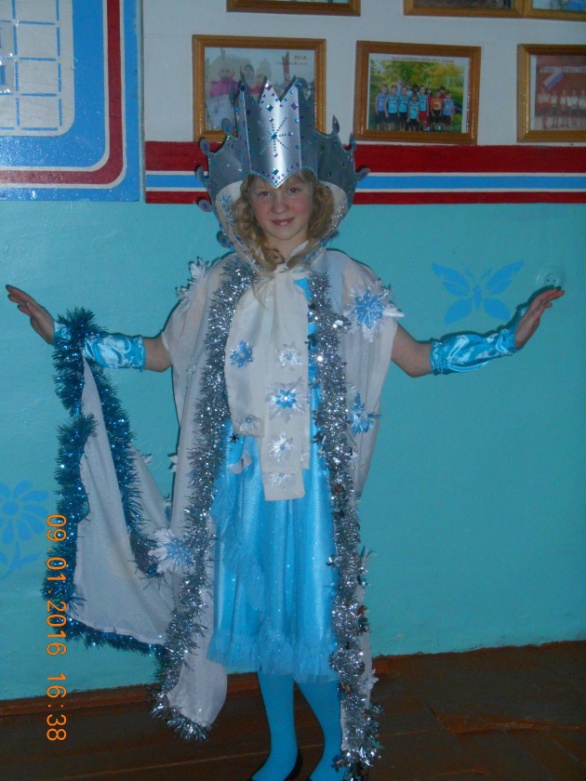 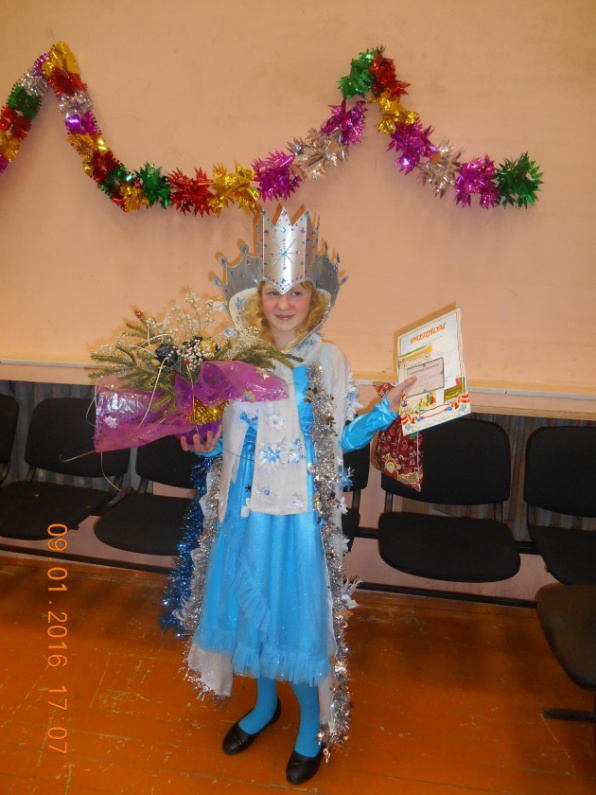 Действующие лица:  охранник (С.Д.), сопровождающие 2 человека(К.А., Ш.А.).; музыкальное сопровождение: припев из песни «Едем, едем в соседнее село..» инвентарь: машина (из картонной коробки большого размера)ХодПод музыку на сцену выезжает машина с участницей и сопровождающими, проезд преграждает охранникОхранник: Стой, кто это к нам пожаловал?Ш.А. Кто, кто, не видишь что ли, конкурсантку привезлиОхранник: Ох ты, чуть не ослеп, от красоты такой..К.А.Пропускай!Охранник: У нас так просто не войдешьШ.А. А что нужно?Охранник: Что, что, достоинстваК.А. Ааа, так у нас полно этого добраШ.А. Кто белым- бела как  снег, и кого прекрасней нет?К.А.У кого коса до пола, платья  в свете нет такого…Ш.А.Кто скромна, честна, красива?К.А.Не девица, просто дива!Ш.А.Кто стройна, добра, мила, дружелюбна и честна?Вместе Это Ксюша наша,  от души вам скажем!Ш.А.Мы всем классом собирались, две минуты совещались, без сомнения решили, к вам ее определили, так что быстро пропускайте и на конкурс принимайте!Охранник: Да, краса и есть краса, хоть завязывай глаза, ладно, пустим, проходите и себя нам покажите. Под музыку машина уезжает со сцены, участница остается и представляет себя на фоне презентации и спокойной музыки.Ксюша: Добрый день, дорогие друзья,жюри, одноклассники, гости,к вам попала не просто сюда,не просто зашла я в гости.Говорят под Новый год,что ни пожелается,Все, всегда произойдетВсе, всегда сбываетсяВот и я загадала желаниеНа конкурс попастьНе ударить лицом в грязьСебя проявить и показатьСловно снежинка на сцене порхатьПозвольте чуть- чуть о себе рассказатьНу и в дальнейшем еще проявлять.Я, Ксюша Мутовина,Класс мой четвертыйРасту и сейчас мне одиннадцать летСловно зима, Белокожа, румянаГлаз голубей чем мои, в классе, нет.Хоть скорпиончик я по зодиакуНо не ужалю, в обиду не дамМилых друзей я своих уважаюИ никогда их ни в чем не предам.Одна из тех, которых много,Не любят, если судят строго.Не терпят, если против воли,Предпочитают сахар соли.Словно снежок я веселая, легкаяБудто метелица   в танцах кружусьЯ, как Снегурочка, тихая, скромнаяНо как помощница,  всем пригожусьУ меня забот немало:В группе помочь и все в школе успетьНе прозевать, кружки и занятияЧтобы потом все на свете уметьЯ  и поглажу и постираюИ разукрашу снежинками домЧтобы мы жили красиво, уютно,чтобы тепло было, радостно в нем.Люблю рисовать, почитать на досугеЧто-то руками еще смастеритьВышить картинки, сходить на вокальныйИ погулять,  и из снега слепить.Просто резвиться и отдыхать,смотреть телевизор  и помечтать.Могу тусоваться, чуть-чуть поленитьсяВ общем, обычная, не Царь-девица!В школе родной я живу замечательноМногие скажут, что я обаятельна!Школу родную, свой интернат,здесь представлять любой будет рад!Вот и я, хоть и не выделяюсь,Но, ради школы и класса, стараюсь!В учебе, труде, развлечениях,Во всех своих поручениях,Стараюсь все делать только на пять!Себе повторяю: «Вперед, так держать»!Желаю успеха в честной борьбесвоим конкуренткам, ну и себе!!!!